UL Student Life 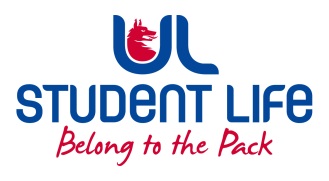          STUDENT EXECUTIVE COMMITTEE REPORT Role / Position:Postgrad RepPostgrad RepAuthor:Louis PembleLouis PembleDate:25.01.2225.01.22Audience :UL Student CouncilUL Student CouncilAction:GoalsGoalsGoalsGoalsMain GoalsMain GoalsMain GoalsProgress (what have you achieved since the last Council meeting)PSU UpgradesPSU UpgradesPSU UpgradesLiaised with Buildings and Estates about a new door and Berko boiler   Timetables Timetables Timetables Student unhappy timetable is released so close to semester. Looking for options to have it released sooner.  Postgrad monthPostgrad monthPostgrad monthEvent planning ongoing. Announcement due in week 1. Accommodation Accommodation Accommodation Concern remains over accommodation. UL position to be discussed at PSU council.   PhD FeesPhD FeesPhD FeesGPS to meet with reps in early February Attendance at events/meetings and actions taken or agreedAttendance at events/meetings and actions taken or agreedAttendance at events/meetings and actions taken or agreedAttendance at events/meetings and actions taken or agreedPaul LeePaul LeePaul LeeDiscussion on engaging PGs with clubs and socs EHS Deans and Assistants  EHS Deans and Assistants  EHS Deans and Assistants  Various topics of conversation including I grades and timetabling. VP Patrick RyanVP Patrick RyanVP Patrick RyanDiscussed concerns with I grades  Plans before the next meetingPlans before the next meetingPlans before the next meetingPlans before the next meetingAction/work areaAction/work areaAction/work areaWhat I hope to achieveCompensating gradesCompensating gradesCompensating gradesNeed to follow up with Ross Anderson More events More events More events PG month to begin January 31st. Meeting with president Meeting with president Meeting with president Plans for accommodation and timetabling Student EngagementStudent EngagementStudent EngagementStudent EngagementType of Engagement (Meeting, event etc)Type of Engagement (Meeting, event etc)Type of Engagement (Meeting, event etc)Purpose and anything to report onEU Commission HR review EU Commission HR review EU Commission HR review Vedant attended conference gathering info on UL’s HR practises. Mini Graduation Mini Graduation Mini Graduation Attended event to mark end of bridging program for Indonesian PhD candidates. Student meetingsStudent meetingsStudent meetingsNumerous meetings with students Media engagement and external relationsMedia engagement and external relationsMedia engagement and external relationsMedia engagement and external relationsEngagement (Press, other organisations etc)Engagement (Press, other organisations etc)Engagement (Press, other organisations etc)Purpose and anything to report onRTE Radio 1RTE Radio 1RTE Radio 1Statement on Antigen Test distributions 